СОВЕТ ДЕПУТАТОВ муниципального образования ЧЕРКАСский сельсовет Саракташского района оренбургской области  третий созывР Е Ш Е Н И ЕТридцать четвертого заседания Совета депутатов                                             муниципального образования Черкасский сельсовет третьего созыва10.09.2019                                     с. Черкассы                                   № 175 Об исполнении бюджета муниципального образования    Черкасский сельсовет за 2 квартал 2019 годНа основании статей 12, 132 Конституции Российской Федерации, статьи 9 Бюджетного кодекса Российской Федерации, статьи 35 Федерального закона от 06.10.2003 года № 131-ФЗ «Об общих принципах местного самоуправления в Российской Федерации» и Устава Черкасского сельсовета,Совет депутатов Черкасского сельсовета РЕШИЛ:          1.  Принять к сведению  отчет об исполнении бюджета муниципального образования Черкасский сельсовет за 1 полугодие  2019  по   доходам      в сумме 5 364,484 тыс. рублей и расходам в сумме 5 177,399 тыс. рублей с превышением доходов над расходами в сумме 187,085 тыс. рублей.          1.1. Утвердить исполнение:- по   доходам   бюджета сельсовета   за  1 полугодие 2019 год  согласно  приложению  №1,- по структуре расходов бюджета   сельсовета  за  1 полугодие 2019  год согласно приложению №1.2. Настоящее решение вступает в силу после дня его обнародования и подлежит размещению на официальном сайте Черкасского сельсовета в сети «интернет».  3. Контроль за исполнением данного решения возложить на постоянную комиссию  по бюджетной, налоговой и финансовой политике, собственности и экономическим вопросам, торговле и быту  (Айдамирову В.А.)Председатель Совета депутатовГлава муниципального образования                                          Т.В. Кучугурова.Разослано:  администрации района, прокуратуре, постоянной комиссии, в дело.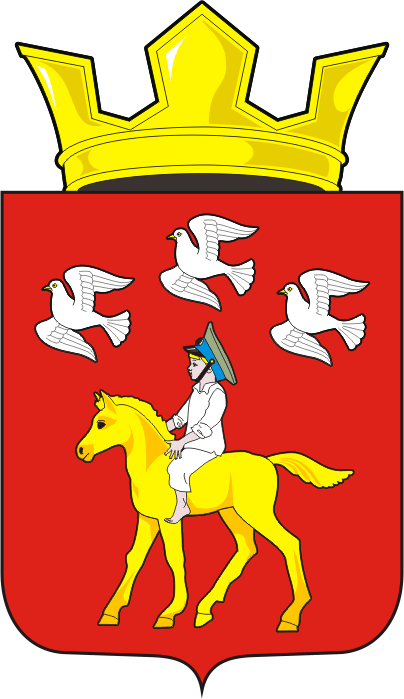 